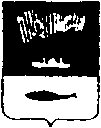 АДМИНИСТРАЦИЯ ГОРОДА МУРМАНСКАП О С Т А Н О В Л Е Н И Е от ________									 №  _______О внесении изменений в Порядок подготовки к ведению гражданской обороны в муниципальном образовании город Мурманск, утвержденный постановлением администрации города Мурманска от 23.12.2015 № 3558 В соответствии с приказом МЧС России от 01.08.2016 № 415 «О внесении изменений в Положение об организации и ведении гражданской обороны в муниципальных образованиях и организациях, утвержденное приказом МЧС России от 14.11.2008 № 687», п о с т а н о в л я ю:1. Внести следующие изменения в Порядок подготовки к ведению гражданской обороны в муниципальном образовании город Мурманск, утвержденный постановлением администрации  города Мурманска от 23.12.2015 № 3558:1.1. Пункт 2.5. изложить в следующей редакции «План гражданской обороны и защиты населения определяет объем, организацию, порядок обеспечения, способы и сроки выполнения мероприятий по приведению гражданской обороны и ликвидации чрезвычайных ситуаций.».1.2. В первом абзаце пункта 2.7. слово «коммунальная» заменить словом «коммунально-техническая».1.3. Второй абзац пункта 3.3. изложить в следующей редакции «Сбор и обмен  информации осуществляется отделом по ГО и предупреждению ЧС, а также организациями, отнесенными в установленном порядке к категориям по гражданской обороне и эксплуатирующими опасные производственные объекты I и II классов опасности, особо радиационно опасные и ядерно опасные производства и объекты, гидротехнические сооружения чрезвычайно высокой опасности и гидротехнические сооружения высокой опасности.».1.4. Первый абзац пункта 4.3. изложить в следующей редакции                 «- организация планирования, подготовки и проведения мероприятий по эвакуации населения, материальных и культурных ценностей в безопасные районы из зон возможных опасностей».2. Отделу информационно-технического обеспечения и защиты информации администрации города Мурманска (Кузьмин А.Н.) разместить настоящее постановление на официальном сайте администрации города Мурманска в сети Интернет.3. Редакции газеты «Вечерний Мурманск» (Гимодеева О.С.) опубликовать настоящее постановление с приложением.4. Настоящее постановление вступает в силу со дня официального опубликования.5. Контроль за выполнением настоящего постановления возложить на первого заместителя главы администрации города Мурманска Лыженкова А.Г.Глава администрациигорода Мурманска							             А.И. Сысоев